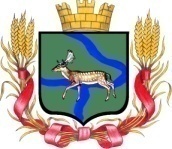 Администрация Еланского городского поселения Еланского муниципального района Волгоградской области __________________________________________________________________ПОСТАНОВЛЕНИЕ4 марта  2019 г.  № 48О  предоставлении  разрешения  на  отклонение  от  предельных параметров разрешенного строительства, реконструкции объектов капитального строительства  по адресу: Волгоградская область, Еланский район, р.п.Елань, ул.Мясницкая,33В соответствии  со  статьей 40  Градостроительного кодекса Российской Федерации,  Федеральным законом от 6 октября 2003 г. N 131-ФЗ "Об общих принципах организации местного самоуправления в Российской Федерации", постановлением Администрации Еланского муниципального  района  Волгоградской области  от  25 июля 2018г.  № 379 «Об утверждении Административного регламента предоставления муниципальной услуги «Предоставление разрешения на отклонение от предельных параметров разрешенного строительства, реконструкции объектов     капитального      строительства», на  основании заключения  о  результатах публичных  слушаний  от 1 марта 2019г., руководствуясь Уставом Еланского муниципального района Волгоградской области,ПОСТАНОВЛЯЕТ:Предоставить Иваненко Виктору Алексеевичу  разрешение  на  отклонение  от  предельных параметров разрешенного строительства, реконструкции объектов капитального строительства по  объекту – реконструкция индивидуального жилого дома, расположенного  по  адресу: Волгоградская область, Еланский район, р.п. Елань, ул. Мясницкая,33  по  следующим параметрам разрешенного строительства:- минимальные отступы от границ земельных участков в целях определения мест допустимого размещения зданий, строений, сооружений, за пределами которых запрещено строительство зданий, строений, сооружений: - от   границы  земельного участка, смежной с земельным участком по ул. Мясницкая,32  в р.п.Елань  –   с «3 метра»  на «0 метров».  Настоящее постановление вступает в силу со дня его обнародования
и     подлежит     размещению     на     сайте     Администрации  Еланского городского поселения.Глава  Еланского  городского поселения                                                                    Н.А.Савин